от 19 октября 2023 года № 71Вопросы финансов          Семисолинская сельская администрация Моркинского муниципального района Республики Марий Эл  п о с т а н о в л я е т: Увеличить расходы бюджета Семисолинского сельского поселения Моркинского муниципального района Республики Марий Эл  на 2023 год в сумме 40,7 тыс. рублей по подразделу 0503 "Благоустройство" за счет соответствующего уменьшения расходов по подразделу 0104 "Функционирование Правительства Российской Федерации, высших исполнительных органов государственной власти субъектов Российской Федерации, местных администраций".2. Рекомендовать Финансовому управлению Администрации Моркинского муниципального района подготовить проект решения            о внесении изменений в Решение Собрание депутатов Семисолинского сельского поселения «О бюджете Семисолинского сельского поселения Моркинского муниципального района Республики Марий Эл                 на  2023 год и плановый период 2024 и 2025 годов».           3. Контроль по исполнению настоящего постановления возложить на руководителя Финансового управления Администрации Моркинского муниципального района  Васильеву А.В.Глава Семисолинскойсельской  администрации                                                В.В.КонстантиновРОССИЙ ФЕДЕРАЦИЙМАРИЙ ЭЛ РЕСПУБЛИКАМОРКО МУНИЦИПАЛЬНЫЙ РАЙОНЫНСЕМИСОЛА  ЯЛЫСЕАДМИНИСТРАЦИЙПУНЧАЛ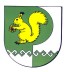 РОССИЙСКАЯ ФЕДЕРАЦИЯРЕСПУБЛИКА МАРИЙ ЭЛМОРКИНСКИЙМУНИЦИПАЛЬНЫЙ РАЙОН СЕМИСОЛИНСКАЯ СЕЛЬСКАЯ АДМИНИСТРАЦИЯПОСТАНОВЛЕНИЕ